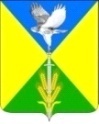 Совет Вольненского сельского поселенияУспенского района13 сессия РЕШЕНИЕот 26.08.2020 г. 					   					№ 50с. ВольноеО внесении изменений и дополнений в решение Совета Вольненского сельского поселения Успенского района от 04.12.2019г. №23 «О бюджете Вольненского сельского поселения Успенского района на 2020 год»	В соответствии с Уставом Вольненского сельского поселения Успенского района и Бюджетным Кодексом РФ Совет Вольненского сельского поселения Успенского района, решил:1. Внести в решение Совета Вольненского сельского поселения Успенского района от 4 декабря 2019 года № 23 «О бюджете Вольненского сельского поселения Успенского района на 2020 год» (далее – решение) следующие изменения:1.1 Пункт 1 решения изложить в следующей редакции:	«1. Утвердить основные характеристики бюджета Вольненского сельского поселения Успенского района (далее местный бюджет) на 2020 год:	1) общий объем доходов в сумме 41585,3 тыс. рублей;	2) общий объем расходов в сумме 43064,9 тыс. рублей;	3) верхний предел муниципального внутреннего долга Вольненского сельского поселения Успенского района на 1 января 2021 года в сумме 0,0 тыс. рублей, в том числе верхний предел долга по муниципальным гарантиям в сумме 0,0 тыс. рублей;	4) дефицит местного бюджета в сумме 1479,6 тыс. рублей.».1.2 Приложение № 3 «Объем поступлений доходов в местный бюджет по кодам видов (подвидов) доходов и классификации операций сектора государственного управления, относящихся к доходам бюджетов, на 2020 год» к решению изложить в следующей редакции:«».1.3 Приложение № 4 «Безвозмездные поступления из других бюджетов в 2020 году» к решению изложить в следующей редакции:1.4 Приложение №5 «Распределение бюджетных ассигнований местного бюджета по разделам и подразделам классификации расходов бюджета на 2020 год» к решению изложить в следующей редакции:«».1.5 Приложение № 6 «Распределение бюджетных ассигнований местного бюджета по целевым статьям, группам и подгруппам видов расходов классификации расходов местного бюджета на 2020 год» к решению изложить в следующей редакции:«».1.6 Приложение № 7 «Ведомственная структура расходов местного бюджета на 2020 год» к решению изложить в следующей редакции:«».1.7 Приложение № 12 «Перечень муниципальных программ Вольненского сельского поселения, предусмотренных к финансированию из местного бюджета в 2020 году» к решению изложить в следующей редакции:«	».1.8Приложение № 8 «Источники финансирования дефицита местного бюджета, перечень статей и видов источников финансирования дефицита бюджета на 2020 год» к решению изложить в следующей редакции:«	».1.9 Подпункт 3 пункта8.1 решения изложить в новой редакции:	«объем бюджетных ассигнований дорожного фонда в сумме 10071,1 тыс. руб.»Опубликовать настоящее Решение в соответствии с Уставом Вольненского сельского поселения Успенского района.Контроль за выполнением настоящего Решения возложить на председателя постоянной комиссии по социально-экономическим вопросам, бюджету, финансам, налогам и распоряжению муниципальной собственностью Совета Вольненского сельского поселения Успенского района.Настоящее Решение вступает в силу на следующий день после дня его официального опубликования.Глава Вольненскогосельского поселенияУспенского района                                   							         А.И. КачураПредседатель СоветаВольненского сельского поселенияУспенского района 										            Д.А. КочураКодНаименование доходовПлан на 2020 год1 00 00000 00 0000 000Доходы12493,51 01 02000 01 0000 110         Налог на доходы физических лиц *4590,01 03 02230 01 0000 1101 03 02240 01 0000 1101 03 02250 01 0000 1101 03 02260 01 0000 110Доходы от уплаты акцизов на нефтепродукты, подлежащие распределению между бюджетами субъектов Российской Федерации и местными бюджетами с учетом установленных дифференцированных нормативов отчислений в местные бюджеты*3515,51 05 03000 01 0000 110 Единый сельскохозяйственный налог *150,01 06 01030 10 0000 110      Налог на имущество физических лиц, взимаемый по ставкам, применяемым к объектам налогообложения, расположенным в границах поселений*1650,01 06 06000 00 0000 110Земельный налог*2120,01 11 05035 10 0000 120Доходы от сдачи в аренду имущества, находящегося в оперативном управлении органов управления поселений и созданных ими учреждений (за исключением имущества муниципальных бюджетных и автономных учреждений)*450,00 1 13 02995 10 0000 130Прочие доходы от компенсации затрат бюджетов поселений *                                   18,002 00 00000 00 0000 000Безвозмездные поступления29091,82 02 15001 10 0000 150Дотации бюджетам сельских поселений на выравнивание бюджетной обеспеченности из бюджета субъекта Российской Федерации9214,32 02 16001 10 0000 150Дотации бюджетам сельских поселений на выравнивание бюджетной обеспеченности из бюджетов муниципальных районов9,02 02 25243 10 0000 150Субсидии бюджетам сельских поселений на строительство и реконструкцию (модернизацию) объектов питьевого водоснабжения11969,02 02 29999 10 0000 150Прочие субсидии бюджетам сельских поселений7652,72 02 35118 10 0000 150Субвенции бюджетам сельских поселений на осуществление первичного воинского учета на территориях, где отсутствуют военные комиссариаты243,02 02 30024 10 0000 150Субвенции бюджетам сельских поселений на выполнение передаваемых полномочий субъектов Российской Федерации3,8Всего доходов41585,3             «тыс. руб.КодНаименование доходаСумма2 02 15001 10 0000 150Дотации бюджетам сельских поселений на выравнивание бюджетной обеспеченности из бюджета субъекта Российской Федерации9214,32 02 16001 10 0000 150Дотации бюджетам сельских поселений на выравнивание бюджетной обеспеченности из бюджетов муниципальных районов9,02 02 25243 10 0000 150Субсидии бюджетам сельских поселений на строительство и реконструкцию (модернизацию) объектов питьевого водоснабжения11969,02 02 29999 10 0000 150Прочие субсидии бюджетам сельских поселений7652,72 02 35118 10 0000 150Субвенции бюджетам сельских поселений на осуществление первичного воинского учета на территориях, где отсутствуют военные комиссариаты243,02 02 30024 10 0000 150Субвенции бюджетам сельских поселений на выполнение передаваемых полномочий субъектов Российской Федерации3,8Всего доходов29091,8		№ п/пКод бюджетной классификацииНаименованиеСумма, тыс. руб.Всего расходов43066,8в том числе:1.0100Общегосударственные вопросы10529,20102Функционирование высшего должностного лица субъекта Российской Федерации и органа местного самоуправления925,80104Функционирование Правительства Российской Федерации, высших органов исполнительной власти субъектов Российской Федерации, местных администраций4701,10106Обеспечение деятельности финансовых, налоговых и таможенных органов и органов финансового (финансово - бюджетного) надзора69,10111Резервные фонды 40,00113Другие общегосударственные вопросы4793,220200Национальная оборона243,00203Мобилизационная и вневойсковая подготовка243,03.0300Национальная безопасность и правоохранительная деятельность121,00309Защита населения и территории от чрезвычайных ситуаций природного и техногенного характера, гражданская оборона36,00310Обеспечение пожарной безопасности85,04.0400 Национальная экономика10245,50409Дорожное хозяйство (дорожные фонды)10071,10412Другие вопросы  в области национальной экономики174,45.0500Жилищно-коммунальное хозяйство15532,40502Коммунальное хозяйство13254,70503Благоустройство2277,76.0800Культура и кинематография 6394,70801Культура6394,77.1100Физическая культура и спорт1,01105Другие вопросы в области физической культуры и спорта1,0№ п/пНаименованиеЦСРКВРГодовое бюджетное назначение, тыс. руб.Всего расходов43066,8Муниципальная программа "Обеспечение деятельности органов местного самоуправления Вольненского сельского поселения Успенского района на 2020 год"25 0 00 000004628,2Обеспечение деятельности муниципальных учреждений25 1 00 000002915,2Расходы на обеспечение деятельности (оказание услуг) муниципальных учреждений25 1 00 005902915,2Расходы на выплату персоналу казенных учреждений25 1 00 005901102679,6Иные закупки товаров, работ и услуг для обеспечения муниципальных нужд25 1 00 00590240235,0Уплата налогов, сборов и иных платежей25 1 00 005908500,6Реализация иных функций, связанных с муниципальным управлением25 2 00 00000150,0Информационное освещение деятельности органов местного самоуправления25 2 01 00000150,0Иные расходы муниципального образования25 2 01 00010150,0Иные закупки товаров, работ и услуг для обеспечения муниципальных нужд25 2 01 00010240150,0Прочие расходы муниципального образования 25 3 00 00000384,1Оплата членских взносов в СМО Краснодарского края25 3 01 000008,5Иные расходы муниципального образования25 3 01 000108,5Уплата налогов, сборов и иных платежей25 3 01 000108508,5Уплата налогов, сборов и иных платежей25 3 02 00000168,0Иные расходы муниципального образования25 3 02 00010168,0Уплата налогов, сборов и иных платежей25 3 02 00010850168,0Формирование и размещение муниципального заказа для муниципальных нужд25 3 03 00000207,6Иные расходы муниципального образования25 3 03 00010207,6Иные межбюджетные трансферты25 3 03 00010540207,6Владение, пользование и распоряжение имуществом, находящимся в муниципальной собственности поселения25 4 00 000001178,9Содержание и страхование объектов, составляющих имущество казны поселения25 4 02 000001178,9Иные расходы муниципального образования25 4 02 000101178,9Иные закупки товаров, работ и услуг для обеспечения муниципальных нужд25 4 02 000102401178,9Руководство и управление в сфере установленных функций органов местного самоуправления50 0 00 0000016862,8Обеспечение деятельности главы муниципального образования Вольненское сельское поселение Успенского района50 1 00 00000925,8Расходы на обеспечение функций муниципальных органов50 1 00 00190925,8Расходы на выплату персоналу муниципальных органов50 1 00 00190120925,8Обеспечение деятельности администрации муниципального образования52 0 00 000005291,8Обеспечение функционирования администрации 52 1 00 000004697,3Расходы на обеспечения функций муниципальных органов52 1 00 001904697,3Расходы на выплату персоналу муниципальных органов52 1 00 001901204687,1Иные межбюджетные трансферты52 1 00 0019054010,2Осуществление отдельных полномочий Российской Федерации и государственных полномочий Краснодарского края52 2 00 00000216,1Осуществление отдельных государственных полномочий по образованию и организации деятельности административных комиссий52 2 00 601903,8Иные закупки товаров, работ и услуг для обеспечения муниципальных нужд52 2 00 601902403,8Осуществление первичного воинского учета на территориях, где отсутствуют военные комиссары52 2 00 51180212,3Расходы на выплату персоналу муниципальных органов52 2 00 51180120212,3Финансовоеобеспечение непредвиденных расходов52 3 00 0000040,0Резервный фонд администрации муниципального образования52 3 00 1049040,0Резервные средства52 3 00 1049087040,0Прочие расходы муниципального образования 52 7 00 00000338,4Осуществление строительных работ на территории населенных пунктов52 7 02 00000173,4Расходы на обеспечение деятельности (оказание услуг) муниципальных учреждений52 7 02 00590173,4Иные межбюджетные трансферты52 7 02 00590540173,4Муниципальная программа по реализации развития территориального общественного самоуправления  в Вольненского сельского поселения Успенского района на 2020 год52 7 03 00000165,0Реализация мероприятий программы52 7 03 00005165,0Расходы на выплату персоналу муниципальных органов52 7 03 00005120165,0Развитие дорожного хозяйства53 0 00 0000010071,1Строительство, реконструкция, капитальный ремонт, ремонт и содержание автомобильных дорог общего пользования местного значения53 2 00 000003482,6Капитальный ремонт и ремонт автомобильных дорог местного значения, включая проектно-изыскательские работы53 2 00 154301702,6Иные закупки товаров, работ и услуг для обеспечения муниципальных нужд53 2 00 154302401702,6Содержание автомобильных дорог общего пользования местного значения53 2 00 999901780,0Иные закупки товаров, работ и услуг для обеспечения муниципальных нужд53 2 00 999902401780,0Муниципальная программа "Строительство, реконструкция, капитальный ремонт и ремонт автомобильных дорог общего пользования местного значения в Вольненском сельском поселении Успенского района на 2020 год"53 5 00 0000006588,5Капитальный ремонт и ремонт автомобильных дорог общего пользования местного значения53 5 00 S24406588,5Иные закупки товаров, работ и услуг для обеспечения муниципальных нужд53 5 00 S24402406588,5Составление и рассмотрение проекта бюджета поселения, утверждение и исполнение бюджета поселения, осуществление контроля за его исполнением, составление и утверждение отчета об исполнении бюджета поселения56 0 00 0000069,1Осуществление внешнего финансового контроля в сельских поселениях56 1 00 0000069,1Расходы на обеспечение функций муниципальных органов56 1 00 0019069,1Иные межбюджетные трансферты56 1 00 0019054069,1Обеспечение первичных мер пожарной безопасности в границах населенных пунктов поселения59 0 00 0000085,0Муниципальная программа  «Обеспечение пожарной безопасности на территории Вольненского сельского поселения Успенского района на 2020 год»59 2 00 0000085,0Реализация мероприятий программы59 2 00 0000585,0Иные закупки товаров, работ и услуг для обеспечения муниципальных нужд59 2 00 0000524085,0Создание условий для обеспечения жителей поселения услугами связи, общественного питания, торговли и бытового обслуживания60 0 00 0000021965,1Создание условий для организации досуга и обеспечения жителей поселения услугами организаций культуры61 0 00 000006394,7Совершенствование деятельности учреждений культуры по предоставлению муниципальных услуг61 1 00 000006394,7Дома культуры61 1 01 000004906,1Расходы на обеспечение деятельности (оказание услуг) государственных учреждений61 1 01 005904906,1Субсидии бюджетным учреждениям61 1 01 005906104906,1Библиотеки61 1 02 000001488,6Расходы на обеспечение деятельности (оказание услуг) государственных учреждений61 1 02 005901488,6Субсидии бюджетным учреждениям61 1 02 005906101488,6Обеспечение условий для развития на территории поселения физической культуры, школьного спорта и массового спорта, организация проведения официальных физкультурно-оздоровительных и спортивных мероприятий поселения62 0 00 000001,0Организация проведения спортивных мероприятий62 1 00 000001,0Решение вопросов местного значения62 1 00 000021,0Иные закупки товаров, работ и услуг для обеспечения муниципальных нужд62 1 00 000022401,0Утверждение правил благоустройства территории поселения, устанавливающих в том числе требования по содержанию зданий (включая жилые дома), сооружений и земельных участков, на которых они расположены, к внешнему виду фасадов и ограждений соответствующих зданий и сооружений, перечень работ по благоустройству и периодичность их выполнения; установление порядка участия собственников зданий (помещений в них) и сооружений в благоустройстве прилегающих территорий; организация благоустройства территории поселения (включая освещение улиц, озеленение территории, установку указателей с наименованиями улиц и номерами домов, размещение и содержание малых архитектурных форм)64 0 00 00000761,3Прочие мероприятия по благоустройству сельских поселений64 5 00 00000761,3Решение вопросов местного значения64 5 00 00002761,3Иные закупки товаров, работ и услуг для обеспечения муниципальных нужд64 5 00 00002240761,3Содействие в развитии сельскохозяйственного производства, создание условий для развития малого и среднего предпринимательства66 0 00 000001,0Развитие субъектов малого и среднего предпринимательства в Вольненском сельском поселении Успенского района 66 1 00 000001,0Муниципальная программа развития субъектов малого и среднего предпринимательства в Вольненском сельском поселении Успенского района на 2020 год66 1 01 000001,0Реализация мероприятий программы66 1 01 000051,0Иные закупки товаров, работ и услуг для обеспечения муниципальных нужд66 1 01 000052401,0Иные вопросы местного значения69 0 00 0000014807,1Организация в границах поселения электро-, тепло-, газо- и водоснабжения населения, водоотведения, снабжения населения топливом в пределах полномочий, установленных законодательством Российской Федерации69 1 00 0000013254,7Муниципальная  программа антикризисных мер в жилищно – коммунальном хозяйстве Вольненского сельского поселения Успенского района на 2020 год69 1 07 00000230,0Реализация мероприятий программы69 1 07 00005230,0Иные закупки товаров, работ и услуг для обеспечения муниципальных нужд69 1 07 0000524050,0Иные межбюджетные трансферты69 1 07 00005540180,0Муниципальная программа «Водоснабжение Вольненского сельского поселения Успенского района» на 2020 год69 1 0Г 00000291,7Реализация мероприятий программы 69 1 0Г 00005291,7Иные закупки товаров, работ и услуг для обеспечения муниципальных нужд69 1 0Г 0000524067,9Бюджетные инвестиции69 1 0Г 00005410223,8Чистая вода69 1 G5 0000012733,0Строительство и реконструкцию (модернизацию) объектов питьевого водоснабжения69 1 G5 5243012733,0Подводящий водопровод от улицы 18 Линия в г. Армавире до ул. Кубанская в с. Вольное Успенского района69 1 G5 5243112733,0Бюджетные инвестиции69 1 G5 5243141012733,0Участие в предупреждении и ликвидации последствий чрезвычайных ситуаций в границах поселения69 7 00 000001,0Мероприятия по предупреждению и ликвидации чрезвычайных ситуаций, стихийных бедствий и их последствий, выполняемые в рамках специальных решений69 7 00 105401,0Иные закупки товаров, работ и услуг для обеспечения муниципальных нужд69 7 00 105402401,0Сохранение, использование и популяризация объектов культурного наследия (памятников истории и культуры), находящихся в собственности поселения, охрана объектов культурного наследия  (памятников истории и культуры) местного (муниципального) значения, расположенных на территории поселения 69 9 00 000001301,1Муниципальная программа "Сохранение памяти погибших при защите Отечества на 2020 год на территории Вольненского сельского поселения Успенского района"69 9 01 000001301,1Увековечивание памяти погибших при защите Отечества69 9 01 S29901301,1Иные закупки товаров, работ и услуг для обеспечения муниципальных нужд69 9 01 S29902401301,1Организация сбора и вывоза бытовых отходов и мусора69 В 00 00000215,3Решение иных вопросов местного значения69 В 00 00003215,3Иные закупки товаров, работ и услуг для обеспечения муниципальных нужд69 В 00 00003240215,3Организация и осуществление мероприятий по территориальной обороне и гражданской обороне, защите населения и территории поселения от чрезвычайных ситуаций природного и техногенного характера69 Е 00 0000035,0Подготовка населения и организаций к действиям в чрезвычайных ситуациях в мирное и военное время69 Е 00 1055035,0Иные закупки товаров, работ и услуг для обеспечения муниципальных нужд69 Е 00 1055024035,0№ п/пНаименованиеВед омствоРЗПРКЦСРКВРГодовое бюджетное назначение, тыс. руб.Всего расходов43066,8Совет Вольненского сельского поселения Успенского района 99169,1Общегосударственные вопросы9910169,1Обеспечение деятельности финансовых, налоговых и таможенных органов и органов финансового (финансово-бюджетного) надзора991010669,1Составление и рассмотрение проекта бюджета поселения, утверждение и исполнение бюджета поселения, осуществление контроля за его исполнением, составление и утверждение отчета об исполнении бюджета поселения991010656 0 00 0000069,1Осуществление внешнего финансового контроля в сельских поселениях991010656 1 00 0000069,1Расходы на обеспечение функций муниципальных органов991010656 1 00 0019069,1Иные межбюджетные трансферты991010656 1 00 0019054069,11.Администрация Вольненского сельского поселения  Успенского района99242997,7Общегосударственные вопросы9920110615,1Функционирование высшего должностного лица субъекта Российской Федерации и муниципального образования9920102925,8Руководство и управление в сфере установленных функций органов местного самоуправления992010250 0 00 00000925,8Обеспечение деятельности главы муниципального образования Вольненское сельское поселение Успенского района992010250 1 00 00000925,8Расходы на обеспечение функций муниципальных органов992010250 1 00 00190925,8Расходы на выплату персоналу муниципальных органов992010250 1 00 00190120925,8Функционирование Правительства Российской Федерации, высших органов исполнительной власти субъектов Российской федерации, местных администраций99201044701,1Обеспечение деятельности администрации муниципального образования992010452 0 00 000004701,1Обеспечение функционирования администрации 992010452 1 00 000004697,3Расходы на обеспечения функций муниципальных органов992010452 1 00 001904697,3Расходы на выплату персоналу муниципальных органов992010452 1 00 001901204687,1Иные межбюджетные трансферты992010452 1 00 0019054010,2Осуществление отдельных полномочий Российской Федерации и государственных полномочий Краснодарского края992010452 2 00 000003,8Осуществление отдельных государственных полномочий по образованию и организации деятельности административных комиссий992010452 2 00 601903,8Иные закупки товаров, работ и услуг для обеспечения муниципальных нужд992010452 2 00 601902403,8Резервные фонды992011140,0Обеспечение деятельности администрации муниципального образования992011152 0 00 0000040,0Финансовое обеспечение непредвиденных расходов992011152 3 00 0000040,0Резервный фонд администрации муниципального образования992011152 3 00 1049040,0Резервные средства992011152 3 00 1049087040,0Другие общегосударственные вопросы99201134793,2Муниципальная программа "Обеспечение деятельности органов местного самоуправления Вольненского сельского поселения Успенского района на 2020 год"992011325 0 00 000004628,2Обеспечение деятельности муниципальных учреждений992011325 1 00 000002915,2Расходы на обеспечение деятельности (оказание услуг) муниципальных учреждений992011325 1 00 005902915,2Расходы на выплату персоналу казенных учреждений992011325 1 00 005901102679,6Иные закупки товаров, работ и услуг для обеспечения муниципальных нужд992011325 1 00 00590240235,0Уплата налогов, сборов и иных платежей992011325 1 00 005908500,6Реализация иных функций, связанных с муниципальным управлением992011325 2 00 00000150,0Информационное освещение деятельности органов местного самоуправления992011325 2 01 00000150,0Иные расходы муниципального образования992011325 2 01 00010150,0Иные закупки товаров, работ и услуг для обеспечения муниципальных нужд992011325 2 01 00010240150,0Прочие расходы муниципального образования 992011325 3 00 00000384,1Оплата членских взносов в СМО Краснодарского края992011325 3 01 000008,5Иные расходы муниципального образования992011325 3 01 000108,5Уплата налогов, сборов и иных платежей992011325 3 01 000108508,5Уплата налогов, сборов и иных платежей992011325 3 02 00000168,0Иные расходы муниципального образования992011325 3 02 00010168,0Уплата налогов, сборов и иных платежей992011325 3 02 00010850168,0Формирование и размещение муниципального заказа для муниципальных нужд992011325 3 03 00000207,6Иные расходы муниципального образования992011325 3 03 00010207,6Иные межбюджетные трансферты992011325 3 03 00010540207,6Владение, пользование и распоряжение имуществом, находящимся в муниципальной собственности поселения992011325 4 00 000001178,9Содержание и страхование объектов, составляющих имущество казны поселения992011325 4 02 000001178,9Иные расходы муниципального образования992011325 4 02 000101178,9Иные закупки товаров, работ и услуг для обеспечения муниципальных нужд992011325 4 02 000102401178,9Муниципальная программа по реализации развития территориального общественного самоуправления  в Вольненского сельского поселения Успенского района на 2020 год992011352 7 03 00000165,0Реализация мероприятий программы992011352 7 03 00005165,0Расходы на выплату персоналу муниципальных органов992011352 7 03 00005120165,02.Национальная оборона99202243,0Мобилизационная и вневойсковая подготовка9920203243,0Обеспечение деятельности администрации муниципального образования 992020352 0 00 00000243,0Осуществление отдельных полномочий Российской Федерации и государственных полномочий Краснодарского края992020352 2 00 00000243,0Осуществление первичного воинского учета на территориях, где отсутствуют военные комиссары992020352 2 00 51180243,0Расходы на выплату персоналу муниципальных органов992020352 2 00 51180120243,03.Национальная безопасность и правоохранительная деятельность99203121,0Защита населения и территории от чрезвычайных ситуаций природного и техногенного характера, гражданская оборона992030936,0Иные вопросы местного значения992030969 0 00 0000036,0Участие в предупреждении и ликвидации последствий чрезвычайных ситуаций в границах поселения992030969 7 00 0000036,0Мероприятия по предупреждению и ликвидации чрезвычайных ситуаций, стихийных бедствий и их последствий, выполняемые в рамках специальных решений992030969 7 00 105401,0Иные закупки товаров, работ и услуг для обеспечения муниципальных нужд992030969 7 00 105402401,0Организация и осуществление мероприятий по территориальной обороне и гражданской обороне, защите населения и территории поселения от чрезвычайных ситуаций природного и техногенного характера992030969 Е 00 0000035,0Подготовка населения и организаций к действиям в чрезвычайных ситуациях в мирное и военное время992030969 Е 00 1055035,0Иные закупки товаров, работ и услуг для обеспечения муниципальных нужд992030969 Е 00 1055024035,0Обеспечение пожарной безопасности992031085,0Обеспечение первичных мер пожарной безопасности в границах населенных пунктов поселения992031059 0 00 0000085,0Муниципальная программа  «Обеспечение пожарной безопасности на территории Вольненского сельского поселения Успенского района на 2020 год»992031059 2 00 0000085,0Реализация мероприятий программы992031059 2 00 0000585,0Иные закупки товаров, работ и услуг для обеспечения муниципальных нужд992031059 2 00 0000524085,04.Национальная экономика9920410245,5Дорожное хозяйство992040910071,1Развитие дорожного хозяйства992040953 0 00 0000010071,1Строительство, реконструкция, капитальный ремонт, ремонт и содержание автомобильных дорог общего пользования местного значения992040953 2 00 000003482,6Капитальный ремонт и ремонт автомобильных дорог местного значения, включая проектно-изыскательские работы992040953 2 00 154301702,6Иные закупки товаров, работ и услуг для обеспечения муниципальных нужд992040953 2 00 154302401702,6Содержание автомобильных дорог общего пользования местного значения992040953 2 00 999901780,0Иные закупки товаров, работ и услуг для обеспечения муниципальных нужд992040953 2 00 999902401780,0Муниципальная программа "Строительство, реконструкция, капитальный ремонт и ремонт автомобильных дорог общего пользования местного значения в Вольненском сельском поселении Успенского района на 2020 год"992040953 5 00 0000006588,5Капитальный ремонт и ремонт автомобильных дорог общего пользования местного значения992040953 5 00 S24406588,5Иные закупки товаров, работ и услуг для обеспечения муниципальных нужд992040953 5 00 S24402406588,5Другие вопросы в области национальной экономики9920412174,4Обеспечение деятельности администрации муниципального образования992041252 0 00 00000173,4Прочие расходы муниципального образования 992041252 7 00 00000173,4Осуществление строительных работ на территории населенных пунктов992041252 7 02 00000173,4Расходы на обеспечение деятельности (оказание услуг) муниципальных учреждений992041252 7 02 00590173,4Иные межбюджетные трансферты992041252 7 02 00590540173,4Содействие в развитии сельскохозяйственного производства, создание условий для развития малого и среднего предпринимательства992041266 0 00 000001,0Развитие субъектов малого и среднего предпринимательства в Вольненском сельском поселении Успенского района 992041266 1 00 000001,0Муниципальная программа развития субъектов малого и среднего предпринимательства Вольненском сельском поселении Успенского района на 2020 год992041266 1 01 000001,0Реализация мероприятий программы992041266 1 01 000051,0Иные закупки товаров, работ и услуг для обеспечения муниципальных нужд992041266 1 01 000052401,05.Жилищно-коммунальное хозяйство9920515532,4Коммунальное хозяйство992050213254,7Иные вопросы местного значения992050269 0 00 0000013254,7Организация в границах поселения электро-, тепло-, газо- и водоснабжения населения, водоотведения, снабжения населения топливом в пределах полномочий, установленных законодательством Российской Федерации992050269 1 00 0000013254,7Муниципальная программа антикризисных мер в жилищно – коммунальном хозяйстве Вольненского сельского поселения Успенского района на 2020 год992050269 1 07 00000230,0Реализация мероприятий программы992050269 1 07 00005230,0Иные закупки товаров, работ и услуг для обеспечения муниципальных нужд992050269 1 07 0000524050,0Иные межбюджетные трансферты992050269 1 07 00005540180,0Чистая вода992050269 1 G5 0000012733,0Строительство и реконструкцию (модернизацию) объектов питьевого водоснабжения992050269 1 G5 5243012733,0Подводящий водопровод от улицы 18 Линия в г. Армавире до ул. Кубанская в с. Вольное Успенского района992050269 1 G5 5243112733,0Бюджетные инвестиции992050269 1 G5 5243141012733,0Муниципальная программа «Водоснабжение Вольненского сельского поселения Успенского района» на 2020 год992050269 1 0Г 00000291,7Реализация мероприятий программы 992050269 1 0Г 00005291,7Иные закупки товаров, работ и услуг для обеспечения муниципальных нужд992050269 1 0Г 0000524067,9Бюджетные инвестиции992050269 1 0Г 00005410223,8Благоустройство99205032277,7Утверждение правил благоустройства территории поселения, устанавливающих в том числе требования по содержанию зданий (включая жилые дома), сооружений и земельных участков, на которых они расположены, к внешнему виду фасадов и ограждений соответствующих зданий и сооружений, перечень работ по благоустройству и периодичность их выполнения; установление порядка участия собственников зданий (помещений в них) и сооружений в благоустройстве прилегающих территорий; организация благоустройства территории поселения (включая освещение улиц, озеленение территории, установку указателей с наименованиями улиц и номерами домов, размещение и содержание малых архитектурных форм)992050364 0 00 00000761,3Прочие мероприятия по благоустройству сельских поселений992050364 5 00 00000761,3Решение вопросов местного значения992050364 5 00 00002761,3Иные закупки товаров, работ и услуг для обеспечения муниципальных нужд992050364 5 00 00002240761,3Иные вопросы местного значения992050369 0 00 000001516,4Сохранение, использование и популяризация объектов культурного наследия (памятников истории и культуры), находящихся в собственности поселения, охрана объектов культурного наследия  (памятников истории и культуры) местного (муниципального) значения, расположенных на территории поселения 992050369 9 00 000001301,1Муниципальная программа "Сохранение памяти погибших при защите Отечества на 2020 год на территории Вольненского сельского поселения Успенского района"992050369 9 01 000001301,1Увековечивание памяти погибших при защите Отечества992050369 9 01 S29901301,1Иные закупки товаров, работ и услуг для обеспечения муниципальных нужд992050369 9 01 S29902401301,1Организация сбора и вывоза бытовых отходов и мусора992050369 В 00 00000215,3Решение иных вопросов местного значения992050369 В 00 00003215,3Иные закупки товаров, работ и услуг для обеспечения муниципальных нужд992050369 В 00 00003240215,36.Культура и кинематография 992086394,7Культура99208016394,7Создание условий для организации досуга и обеспечения жителей поселения услугами организаций культуры992080161 0 00 000006394,7Совершенствование деятельности учреждений культуры по предоставлению муниципальных услуг992080161 1 00 000006394,7Дома культуры992080161 1 01 000004906,1Расходы на обеспечение деятельности (оказание услуг) государственных учреждений992080161 1 01 005904906,1Субсидии бюджетным учреждениям992080161 1 01 005906104906,1Библиотеки992080161 1 02 000001488,6Расходы на обеспечение деятельности (оказание услуг) государственных учреждений992080161 1 02 005901488,6Субсидии бюджетным учреждениям992080161 1 02 005906101488,67.Физическая культура и спорт992111,0Другие вопросы в области физической культуры и спорта99211051,0Обеспечение условий для развития на территории поселения физической культуры, школьного спорта и массового спорта, организация проведения официальных физкультурно-оздоровительных и спортивных мероприятий поселения992110562 0 00 000001,0Организация проведения спортивных мероприятий992110562 1 00 000001,0Решение вопросов местного значения992110562 1 00 000021,0Иные закупки товаров, работ и услуг для обеспечения муниципальных нужд992110562 1 00 000022401,0Код бюджетной классификацииНаименование программыСумма (тыс. рублей)Муниципальные программы поселения – всего 26023,525 0 00 00000Муниципальная программа "Обеспечение деятельности органов местного самоуправления Вольненского сельского поселения Успенского района на 2020 год"4628,252 7 03 00000Муниципальная программа по реализации развития территориального общественного самоуправления в Вольненского сельского поселения Успенского района на 2020 год165,053 5 00 00000Муниципальная программа "Строительство, реконструкция, капитальный ремонт и ремонт автомобильных дорог общего пользования местного значения в Вольненском сельском поселении Успенского района на 2020 год"6588,559 2 00 00000Муниципальная программа «Обеспечение пожарной безопасности на территории Вольненского сельского поселения Успенского района на 2020 год» 85,066 1 01 00000Муниципальная программа развития субъектов малого и среднего предпринимательства в Вольненском сельском поселении Успенского района на 2020год1,069 9 01 00000Муниципальная программа "Сохранение памяти погибших при защите Отечества на 2020 год на территории Вольненского сельского поселения Успенского района"1301,169 1 07 00000Муниципальная программа антикризисных мер в жилищно – коммунальном хозяйстве Вольненского сельского поселения Успенского района на 2020 год230,069 1 0Г 00000Муниципальная программа «Водоснабжение Вольненского сельского поселения Успенского района» на 2020 год291,769 1 G5 00000Чистая вода12733,0Код бюджетной классификацииНаименование групп, подгрупп, статей, подстатей, элементов, программ, кодов экономической классификации источников финансирования дефицита бюджетаСумма, тыс.руб.123992  01 00 00 00 00 0000 000Источники финансирования  дефицита бюджетов – всего 1479,6992 01 05 00 00 00 0000 000Изменение остатков средств на счетах по учету средств бюджета1479,6992 01 05 02 00 00 0000 500Увеличение прочих остатков средств бюджетов -41585,3992 01 05 02 01 10 0000 510Увеличение прочих остатков денежных средств бюджетов поселений-41585,3992 01 05 02 00 00 0000 600Уменьшение прочих остатков денежных средств бюджетов43066,8992 01 05 02 01 10 0000 610Уменьшение прочих остатков денежных средств  бюджетов поселений43066,8